NAVODILA ZA DELOMATAnže, že včeraj si reševal naloge v povezavi z dolžino. Ponovi, kar si novega spoznal. V zvezek za matematiko napiši naslov Merimo dolžino (dan in datum). Preriši spodnjo tabelo ter jo reši. Pri merjenju prosi nekoga za pomoč.Tudi naslednjo nalogo prepiši v zvezek in jo reši.Miha, Tina, Vid in Lana so se postavili v vrsto in ugibali kdo je višji, kdo nižji. Ker se niso mogli zmeniti, so svoje telesne višine izmerili ter zapisali naslednje rezultate: 158 cm, 163 cm, 154 cm in 160 cm. Ugotovili so, da je Miha najvišji, Tina je nižja od Vida, Lana pa je višja od Vida. Uredi otroke po višini in jim pripiši ustrezno višino. Začni z najnižjim.S palcem in kazalcem desne roke pokaži približno dolžino 1 dm in v stanovanju poišči nekaj predmetov, ki so dolgi 1 dm. Na podoben način naredi še za 1 cm in 1 m. Večkrat si se srečal z besedo milimeter. Vzemi ravnilo in na njem poišči dolžino 1 milimetra. Pokaži s palcem in kazalcem roke dolžino 1 milimetra. Koliko milimetrov ima 1 cm? Koliko pa dm in m? Tudi pri tem si pomagaj z ravnilom.Zapiši v zvezek.milimeter – mm1 cm = 10 mm1 dm = 100 mm1 m = 1000 mmReši naloge v SDZ na strani 54, 55, 56. Ker nisi v šoli, ne boš mogel izmeriti šolskega prostora, zato v SDZ popravi tabelo na strani 55 (spodnji dve vrsti). Namesto garderoba napiši spalnica.DRUAnže, nadaljuješ s snovjo prejšnje učne ure. Seznanil si se, kje vse lahko leži kraj, nekaj pa si že delal tudi v povezavi z Lušo.Samo še nekaj osnovnih podatkov.Kako določimo breg reke? Vedno se obrnemo v smer, kamor teče reka.  Obrnemo se v smeri toka reke. Na tvoji levi strani roke bo levi breg reke, na desni strani pa desni breg. Kaj pa, če reka teče počasi? V vodo vržemo plavajoči predmet (list, vejico) in vidimo, v katero smer ga bo nesla voda.Prepiši v zvezek za družbo.petek, 20. 3. 2020KJE LEŽI LUŠA?Luša leži v Selški dolini na desni strani reke Selščice oz. Selške Sore. Skozi Zgornjo in Spodnjo Lušo teče reka Luša. Domačini  tudi pravijo, da je to dolina Luše. Hiše stojijo na levem in desnem bregu reke Luše. Ima dokaj prisojno lego. V bližini je znano smučišče Stari vrh. Iz Luše vodi več poti v Poljansko dolino. Večja bližnja kraja sta Škofja Loka in Železniki. Prepiši in zapiši odgovore.Napiši dva potoka ali grapi, ki tečeta skozi dolino Luše.Napiši vsaj štiri domača imena, ki jih uporabljate za travnike, gozd, njive, hrib … (npr. Na planini, Zalpotok).Ali si že slišal za Pustote? Če ne, vprašaj atija, mamico, kje ležijo? Kakšen svet je to? Pomagaj si z besedo pust.Preriši v zvezek. Nariši dve risbi, ki bosta ustrezali zgornjima napisoma. (pomoč: sonce, rože, mah, bazen, smučišče, vinograd …) Naredi na polovico strani.NITAnže, pa prihajava na novo učno snov ČLOVEK. Samo besedo si že večkrat slišal, tako da ti ni neznanka. Verjetno te zanima, kaj boš novega spoznal. Vzemi zvezek za NIT. Odpri ga tako, da boš imel obe strani prazni, nato pa nariši podobno tabelo – glej priloženo. Podobno si delal pri obravnavi elektrike – VŽN (vem, želim, znam)ČLOVEKSvoja razmišljanja zapiši v prva dva prostora.Na naslednjo stran zapiši naslov  RAZLIČNI, A PODOBNIPozorno preberi učno snov Različni, a podobni v učbeniku na strani 58, 59 in 60. Če imaš koga v bližini, mu poročaj o prebranem.Prilepi ali prepiši učni list, prevleci krepko napisane besede in odgovori na vprašanja.RAZLIČNI, A PODOBNILjudje smo si podobni, saj imamo skupnega prednika. Imamo nekatere skupne lastnosti, po katerih se ločimo od drugih živih bitij. KATERE?_________________________________________________________________  Med ljudmi pa so tudi razlike.PO SPOLU: moški, ženskaZUNANJIH LASTNOSTIH: telesni teži, višini, barvi oči, obliki obraza …SPOSOBNOSTIH: petje, ples, risanje, gibčnost …DRUGIH LASTNOSTIH: kaj radi jemo, katera barva, knjiga, pesem nam je všeč …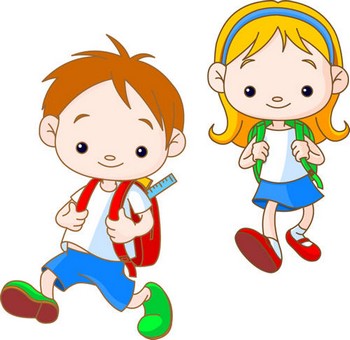 Zapiši razlike med dečki in deklicami._________________________________________________________________ _________________________________________________________________ Živa bitja se razmnožujejo in imajo potomce. Potomci so svojim staršem podobni. Vsak od staršev da svojim potomcem gene, v katerih so zapisane lastnosti. Prenašanje genov s staršev na potomce pravimo dedovanje. Lastnosti živih bitij pa niso odvisne samo od dednosti, ampak tudi od okolja in njihove lastne aktivnosti.Zapiši, katere zunanje lastnosti, sposobnosti in druge lastnosti si podedoval po atiju in kater po mamici.ATI: _____________________________________________________________ _________________________________________________________________ MAMI: ________________________________________________________________ ________________________________________________________________  VŠ: S pomočjo projekcije utrjuj snov o BOMBAŽU.OcenaMeritevširina mizevišina hladilnikadolžina postelješirina omareImeVišinaPRISOJNA STRANOSOJNA STRANKAJ ŽE VEM?KAJ ŽELIM IZVEDETI?KAJ SEM SE NAUČIL?